DSWD DROMIC Report #5 on the Effects ofTail-End of a Cold Front Enhanced by Typhoon “QUIEL”as of 11 November 2019, 6PMSITUATION OVERVIEWOn 05 November 2019, the Tropical Depression West Southwest of Iba, Zambales has entered the Philippine Area of Responsibility (PAR) and was named “Quiel”. It has intensified into a Tropical Storm on the same day while moving eastward. “Quiel” and the Tail-End of a Cold Front brought moderate with occasional heavy rains over Northern Luzon particularly in Ilocos Region, Batanes, Cagayan and Apayao. On 07 November 2019, “Quiel” has intensified into a Severe Tropical Storm (STS) while moving slowly eastward. It became a Typhoon on 08 November 2019 as it moved southwestward. It exited PAR on 09 November 2019 and the Tail-End of a Cold Front continues to affect Northern Luzon.Source: PAGASA Severe Weather BulletinStatus of Affected Families / Persons25,454 families or 105,080 persons were affected by the effects of Tail-End of a Cold Front enhanced by Typhoon “Quiel” in 246 barangays in Regions I, II and CAR (see Table 1).Table 1. Number of Affected Families / PersonsNote: Ongoing assessment and validation being conducted.Source: DSWD-FOs I, II and CARStatus of Displaced Families / Persons Inside Evacuation CentersThere are 749 families or 2,908 persons taking temporary shelter in 25 evacuation centers in Regions II and CAR (see Table 2).Table 2. Status of Displaced Families / Persons Inside Evacuation CentersNote: Ongoing assessment and validation being conducted.Source: DSWD-FOs II and CAROutside Evacuation Centers540 families or 1,959 persons are currently staying with their relatives and/or friends in Regions II and CAR (see Table 3).Table 3. Status of Displaced Families / Persons Outside Evacuation CentersNote: Ongoing assessment and validation being conducted.Source: DSWD-FOs I, II and CARDamaged HousesThere are 43 damaged houses; of which, 42 are totally damaged and 1 is partially damaged (see Table 4).Table 4. Number of Damaged Houses Note: Ongoing assessment and validation being conducted. Source: DSWD-FOs I, II and CARAssistance ProvidedA total of ₱8,236,095.70 worth of assistance was provided to the affected families; of which, ₱7,320,509.70 was provided by DSWD; ₱565,586.00 by LGUs; and, ₱350,000.00 by other partners (see Table 5).Table 5. Cost of Assistance Provided to Affected Families / PersonsNote: Ongoing assessment and validation being conducted.Source: DSWD-FOs I, II and CARSituational ReportsDSWD-DRMBDSWD-FO IDSWD-FO IIDSWD-FO CAR*****The Disaster Response Operations Monitoring and Information Center (DROMIC) of the DSWD-DRMB continues to closely coordinate with the concerned DSWD Field Offices for any significant disaster response updates.Prepared by:MARIEL B. FERRARIZRODEL V. CABADDUReleasing Officer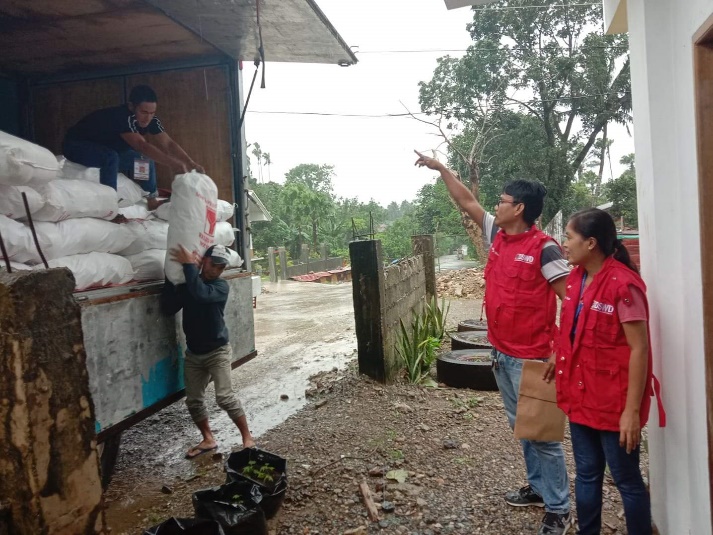 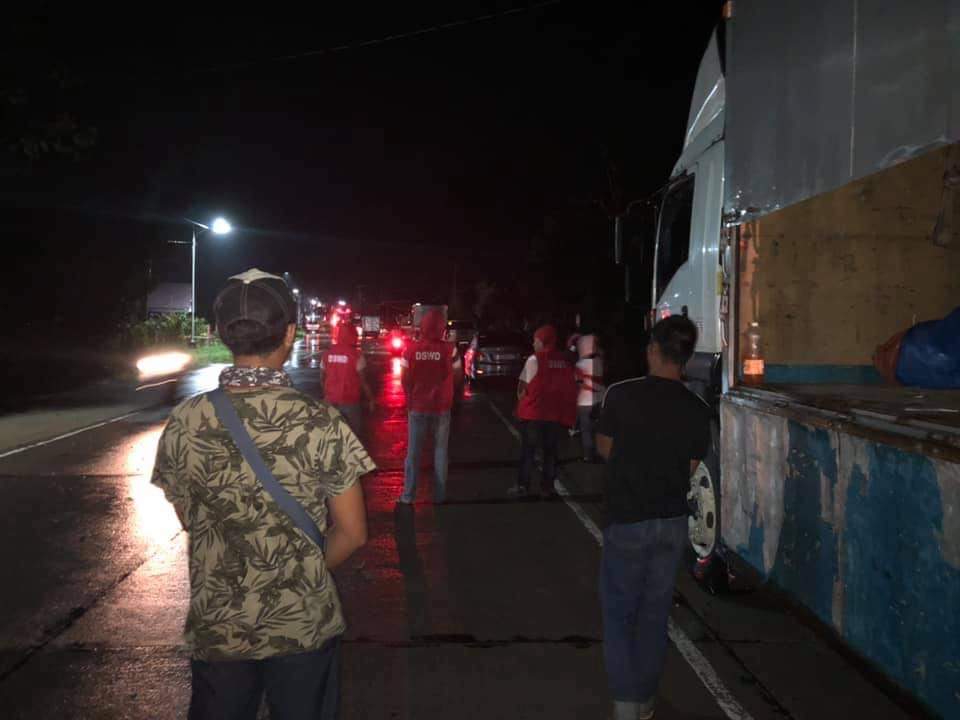 REGION / PROVINCE / MUNICIPALITY REGION / PROVINCE / MUNICIPALITY  NUMBER OF AFFECTED  NUMBER OF AFFECTED  NUMBER OF AFFECTED REGION / PROVINCE / MUNICIPALITY REGION / PROVINCE / MUNICIPALITY  Barangay  Families  Persons GRAND TOTALGRAND TOTAL 246 25,484 105,080 REGION IREGION I 4  227  908 Ilocos NorteIlocos Norte 4  227  908 Paoay4  227  908 REGION IIREGION II 202 24,593 101,801 CagayanCagayan 202 24,593 101,801 Abulug20 5,168 22,911 Allacapan27 6,232 24,911 Aparri17 4,369 17,467 Baggao1  10  35 Ballesteros6  444 2,046 Camalaniugan21  965 3,926 Claveria34 2,262 9,345 Gonzaga2  18  81 Lal-lo10  664 3,263 Lasam8  284 1,714 Pamplona18 1,256 4,573 Sanchez-Mira14 2,046 8,150 Santa Ana5  221  681 Santa Praxedes10  159  634 Santa Teresita9  495 2,064 CARCAR 40  664 2,371 ApayaoApayao 40  664 2,371 Conner2  16  66 Flora9  219  765 Kabugao (capital)2  49  175 Luna13  144  486 Pudtol7  60  237 Santa Marcela7  176  642 REGION / PROVINCE / MUNICIPALITY REGION / PROVINCE / MUNICIPALITY  NUMBER OF EVACUATION CENTERS (ECs)  NUMBER OF EVACUATION CENTERS (ECs)  INSIDE ECs  INSIDE ECs  INSIDE ECs  INSIDE ECs REGION / PROVINCE / MUNICIPALITY REGION / PROVINCE / MUNICIPALITY  NUMBER OF EVACUATION CENTERS (ECs)  NUMBER OF EVACUATION CENTERS (ECs)  Families  Families  Persons (Actual)  Persons (Actual) REGION / PROVINCE / MUNICIPALITY REGION / PROVINCE / MUNICIPALITY  CUM  NOW  CUM  NOW  CUM  NOW GRAND TOTALGRAND TOTAL 91  25 2,202  749 7,992 2,908 REGION IIREGION II 67  11 1,995  592 7,247 2,335 CagayanCagayan 67  11 1,995  592 7,247 2,335 Abulug 4  2  171  168  814  806 Allacapan 1  1  135  119  507  436 Aparri 13  -  656  - 2,281  - Baggao 1  -  10  -  35  - Ballesteros 8  8  305  305 1,093 1,093 Camalaniugan 4  -  54  -  266  - Gonzaga 3  -  18  -  81  - Lal-lo 5  -  37  -  126  - Lasam 2  -  69  -  231  - Pamplona 15  -  308  - 1,150  - Sanchez-Mira 9  -  175  -  580  - Santa Ana 1  -  54  -  71  - Santa Teresita 1  -  3  -  12  - CARCAR 24  14  207  157  745  573 ApayaoApayao 24  14  207  157  745  573 Flora 1  1  9  9  25  25 Kabugao (capital) 2  2  44  44  155  155 Luna 11  1  50  -  172  - Pudtol 9  9  60  60  237  237 Santa Marcela 1  1  44  44  156  156 REGION / PROVINCE / MUNICIPALITY REGION / PROVINCE / MUNICIPALITY  OUTSIDE ECs  OUTSIDE ECs  OUTSIDE ECs  OUTSIDE ECs REGION / PROVINCE / MUNICIPALITY REGION / PROVINCE / MUNICIPALITY  Families  Families  Persons  Persons REGION / PROVINCE / MUNICIPALITY REGION / PROVINCE / MUNICIPALITY  CUM  NOW  CUM  NOW GRAND TOTALGRAND TOTAL1,069  540 4,284 1,959 REGION IREGION I 3 -  12 - Ilocos NorteIlocos Norte 3 -  12 - Paoay 3  -  12  - REGION IIREGION II 619  101 2,693  420 CagayanCagayan 619  101 2,693  420 Abulug 57  2  285  10 Allacapan 85  85  363  363 Aparri 3  -  16  - Ballesteros 14  14  47  47 Camalaniugan 69  -  330  - Claveria 1  -  4  - Lal-lo 67  -  331  - Pamplona 149  -  614  - Sanchez-Mira 15  -  69  - Santa Praxedes 159  -  634  - CARCAR 447  439 1,579 1,539 ApayaoApayao 447  439 1,579 1,539 Conner 16  16  66  66 Flora 201  201  699  699 Kabugao (capital) 5  5  20  20 Luna 93  85  308  268 Santa Marcela 132  132  486  486 REGION / PROVINCE / MUNICIPALITY REGION / PROVINCE / MUNICIPALITY NO. OF DAMAGED HOUSES NO. OF DAMAGED HOUSES NO. OF DAMAGED HOUSES REGION / PROVINCE / MUNICIPALITY REGION / PROVINCE / MUNICIPALITY  Total  Totally  Partially GRAND TOTALGRAND TOTAL 43  42  1 REGION IREGION I 2  2 - Ilocos NorteIlocos Norte 2  2 - Paoay22-REGION IIREGION II 39  38  1 CagayanCagayan 39  38  1 Abulug3636-Claveria1-1Santa Praxedes22-CARCAR 2  2 - ApayaoApayao 2  2 - Kabugao (capital)22-REGION / PROVINCE / MUNICIPALITY REGION / PROVINCE / MUNICIPALITY TOTAL COST OF ASSISTANCE TOTAL COST OF ASSISTANCE TOTAL COST OF ASSISTANCE TOTAL COST OF ASSISTANCE TOTAL COST OF ASSISTANCE REGION / PROVINCE / MUNICIPALITY REGION / PROVINCE / MUNICIPALITY DSWDLGUsNGOsOTHERSGRAND TOTALGRAND TOTALGRAND TOTAL7,320,509.70 565,586.00 -  350,000.00  8,236,095.70 REGION IREGION I- 70,370.00 - - 70,370.00 Ilocos NorteIlocos Norte- 70,370.00 - - 70,370.00 Paoay -  70,370.00  -  -  70,370.00 REGION IIREGION II6,964,163.20 39,900.00 -  350,000.00  7,354,063.20 CagayanCagayan6,964,163.20 39,900.00 -  350,000.00  7,354,063.20 Abulug1,771,459.88 -  -  - 1,771,459.88 Allacapan1,293,783.68 -  -  - 1,293,783.68 Aparri 877,657.00 -  -  -  877,657.00 Ballesteros 375,190.00 -  -  -  375,190.00 Camalaniugan 369,076.00 -  -  -  369,076.00 Claveria 720,000.00 -  -  -  720,000.00 Lal-lo 180,000.00 -  -  -  180,000.00 Lasam 56,038.88 -  -  -  56,038.88 Pamplona 237,478.88 -  -  -  237,478.88 Sanchez-Mira 723,478.88 -  -  -  723,478.88 Santa Ana -  39,900.00  - 350,000.00  389,900.00 Santa Praxedes 180,000.00 -  -  -  180,000.00 Santa Teresita 180,000.00 -  -  -  180,000.00 CARCAR 356,346.50 455,316.00 - - 811,662.50 ApayaoApayao 356,346.50 455,316.00 - - 811,662.50 Conner -  58,000.00  -  -  58,000.00 Flora 51,884.00  97,744.00  -  -  149,628.00 Kabugao (capital) -  25,000.00  -  -  25,000.00 Luna 82,800.00  143,500.00  -  -  226,300.00 Pudtol -  81,072.00  -  -  81,072.00 Santa Marcela 221,662.50  50,000.00  -  -  271,662.50 DATESITUATIONS / ACTIONS UNDERTAKENNovember 10, 2019The Disaster Response Operations Monitoring and Information Center (DROMIC) of DSWD-DRMB is closely coordinating with the concerned DSWD Field Offices for significant disaster response updates.DATESITUATION / PREPAREDNESS ACTIONSNovember 08, 2019DSWD-FO I closely monitored the effects of the Severe Tropical Storm “QUIEL” and coordinated with the Social Welfare and Development (SWAD) Team Leaders, the Provincial/City/Municipal Disaster Risk Reduction and Management Councils (P/C/MDRRMCs) and Provincial/City/Municipal Social Welfare and Development Offices (P/C/MSWDOs) for any significant updates.DATESITUATION / PREPAREDNESS ACTIONSNovember 10, 2019DSWD-FO II is continuously coordinating with MSWDOs and MDRRMOs of the affected municipalities relative to the flooding incident due to the tail-end of a cold front and Amihan which caused continuous rain.Continuous sharing of weather advisories to SWADTs and C/MATs for their information and reference.SWADTs, C/MATS, and DRMT are on 24 hours duty to monitor and validate the affected families and individuals due to flooding and possible flashfloods.November 09, 2019DSWD-FO II provided 500 family food packs (FFPs) to the municipality of Sta. Teresita while 743 FFPs, 50 sleeping kits, and other non-food items were prepared for the municipality of Camalaniugan.Two (2) teams composed of four (4) members each were deployed in the affected municipalities for monitoring and assessment of the status of affected families.DATESITUATION / PREPAREDNESS ACTIONSNovember 09, 2019DSWD-FO CAR is on BLUE alert status.Rapid Emergency Telecommunications Team (RETT) including INMARSAT equipment are on standby.The DRMD is continuously monitoring the situation on the ground.The Provincial Social Welfare and Development Teams (PSWADT), Municipal Action Teams and DRMD Project Development Officers (PDO) IIs were alerted, and members were on standby to respond to the possible effects of the weather disturbance.DSWD-FO CAR continuously coordinates with the QRTs on duty and PDOs assigned at the PSWAD offices for updates.DSWD-FO CAR prepared and facilitated the hauling of family food packs in Apayao.